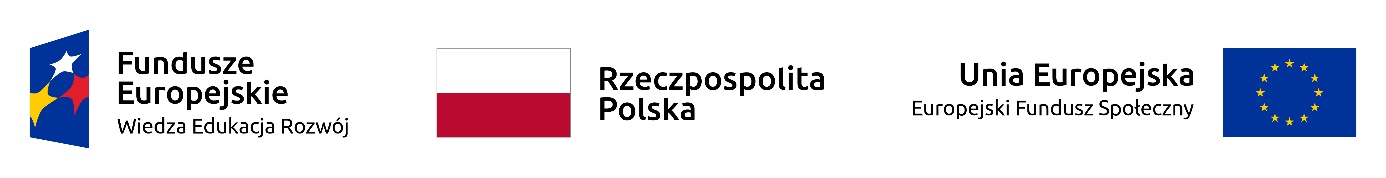 Projekt: „Nowa jakość – zintegrowany program rozwoju Politechniki Rzeszowskiej” współfinansowany przez Unię Europejską ze środków Europejskiego Funduszu Społecznego w ramach Programu Operacyjnego Wiedza Edukacja RozwójPOWR.03.05.00-00-Z209/17 Rzeszów dnia: 2020-01-03Znak sprawy: NA/S/357/2019	 OGŁOSZENIE O UDZIELENIU ZAMÓWIENIA 
Politechnika RzeszowskaDział Logistyki i Zamówień Publicznych,Al. Powstańców Warszawy 12 ,35-959 RzeszówW wyniku przeprowadzonego postępowania o udzielenie zamówienia na:Przeprowadzenie certyfikowanego szkolenia z zakresu Ochrony Radiologicznej Pacjenta FT oraz zapewnienie procesu certyfikacji.informujemy, że w zakończonym postępowaniu udzielono zamówienia Wykonawcy:OpisPrzeprowadzenie certyfikowanego szkolenia z zakresu Ochrony Radiologicznej Pacjenta FT oraz zapewnienie procesu certyfikacji.Przedmiot zamówienia:Przeprowadzenie certyfikowanego szkolenia z zakresu Ochrony Radiologicznej Pacjenta FT oraz zapewnienie procesu certyfikacji.1. Zakres:a) Przeprowadzenie szkolenia Ochrona Radiologiczna Pacjenta, specjalność FT(Liczba godzin szkolenia: 19)b) Zapewnienie 1 podejścia do egzaminu potwierdzonego uzyskaniem certyfikatu, wydanego na okres 5 lat2. Przewidywanie uczestnicy szkolenia: studenci inżynierii medycznej – Politechnika Rzeszowska, 2 grupy – 30 ok. osób każda3. Przewidywany termin i miejsce szkolenia:Rzeszów – Politechnika Rzeszowska grudzień 2019 – styczeń 20204. Materiały szkoleniowe: zapewnienie kompletu materiałów szkoleniowych dla każdego z uczestników oraz sporządzenie sylabusa dla prowadzonych zajęć wg dostarczonego szablonu5. Szczegółowy zakres szkolenia Ochrona Radiologiczna Pacjenta, specjalność FTJęzyk szkolenia: polskiCel szkolenia:Nabycie umiejętności personelu medycznego w zakresie warunków bezpiecznego stosowaniapromieniowania jonizującego dla wszystkich rodzajów ekspozycji medyczne.Szkolenie winno odpowiadać wymogom szkolenia certyfikowanego, przeprowadzonezgodnie z Rozporządzeniem Ministra Zdrowia z dnia 18 lutego 2011 r. w sprawie warunkówbezpiecznego stosowania promieniowania dla wszystkich rodzajów ekspozycji medycznejokreśla wymagania dotyczące szkolenia specjalistycznego osób wykonujących i nadzorujących wykonywanie badań i zabiegów leczniczych przy użyciu promieniowania jonizującego, określone szczegółowo w Rozdziale 2 rozporządzenia. Obowiązek podnoszenia kwalifikacji z zakresu ochrony radiologicznej pacjenta osób wykonujących i nadzorujących wykonywane badań i zabiegów leczniczych przy użyciu promieniowania jonizującego wynika z art. 33 c ust. 5 ustawy - Prawo atomowe (t. jedn. Dz. U. z 2018 r., poz. 792). Obowiązek ten obejmuje ukończenie szkolenia i zdanie egzaminu potwierdzonego uzyskaniem certyfikatu, wydanego na okres 5 lat.;Tematyka szkolenia:Ramowy program szkolenia z ochrony radiologicznej pacjenta (rodzaj FT) określa załącznik nr 7 do Rozporządzenia Ministra Zdrowia z dnia 18 lutego 2011r. w sprawie warunków bezpiecznego stosowania promieniowania jonizującego dla wszystkich rodzajów ekspozycji medycznej (t. jedn. Dz. U. z 2017 r., poz. 884):80.272.124.2019 4Fizyczne własności urządzeń radiologicznych stosowanych w danej dziedzinie; podstawy radiobiologii, biologiczne efekty działania promieniowania jonizującego; dawka skuteczna i ekwiwalentna a ryzyko radiacyjne; efekty deterministyczne; ogólne założenia ochrony radiologicznej; specyficzne dla danej dziedziny aspekty ochrony radiologicznej personelu; dawki otrzymywane przez pacjenta w efekcie stosowania właściwych dla danej dziedziny procedur radiologicznych – zasady optymalizacji; ryzyko radiacyjne związane z ekspozycją płodu; system zarządzania jakością; ustawodawstwo krajowe i europejskie – zalecenia międzynarodowe.Szkolenie jest zwolnione z VAT (zgodnie z art. 43 ust. 1 pkt 29 lit. c ustawy o podatku od towarów i usług z dnia 11 marca 2004 r. z późniejszymi zmianami – szkolenie ma charakter kształcenia zawodowego oraz jest fi nansowana przynajmniej w 70% ze środków publicznych).CPV: 80510000-2 - Usługi szkolenia specjalistycznego Wybrano ofertę:Instytut Fizyki Jądrowej im. H. NiewodniczańskiegoRadzikowskiego 15231-342 KrakówCena oferty: 19 900.00 złUdzielenie zamówienia 1. Umowa została zawarta w dniu 2019-12-06 r., z Instytut Fizyki Jądrowej im. H. Niewodniczańskiego, Radzikowskiego  152, 31-342 Kraków